        РОСРЕЗИНОТЕХНИКА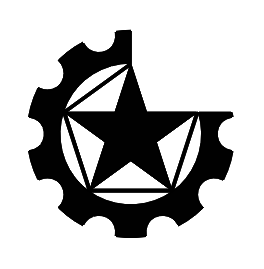                                       АДРЕС: 143983, Московская область, г. Балашиха, микрорайон  Керамик,  ул. Керамическая 2А, офис 403.                                      ТЕЛЕФОН: 8 (495) 544-85-03, ТЕЛ/ФАК: 8 (495) 664-29-78 МОБ.ТЕЛЕФОН: 8 (925) 544-85-03                                      E-MAIL: rosrez@mail.ru   HTTP: www.rosrez.ru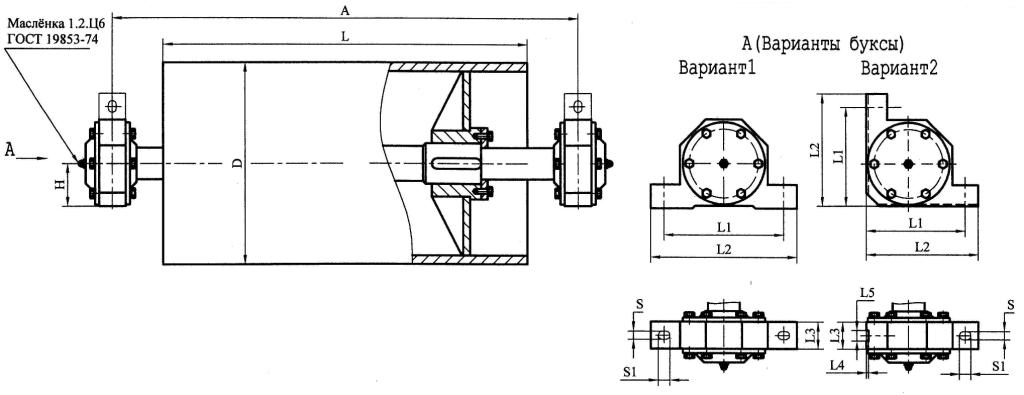 ОПРОСНЫЙ ЛИСТ НА БАРАБАНЫ НЕ ПРИВОДНЫЕ С ВЫНЕСЕНЫМИ УЗЛАМИ ПОДШИПНИКА (БУКСАМИ)ОПРОСНЫЙ ЛИСТ НА БАРАБАНЫ НЕ ПРИВОДНЫЕ С ВЫНЕСЕНЫМИ УЗЛАМИ ПОДШИПНИКА (БУКСАМИ)ОПРОСНЫЙ ЛИСТ НА БАРАБАНЫ НЕ ПРИВОДНЫЕ С ВЫНЕСЕНЫМИ УЗЛАМИ ПОДШИПНИКА (БУКСАМИ)ОПРОСНЫЙ ЛИСТ НА БАРАБАНЫ НЕ ПРИВОДНЫЕ С ВЫНЕСЕНЫМИ УЗЛАМИ ПОДШИПНИКА (БУКСАМИ)ОПРОСНЫЙ ЛИСТ НА БАРАБАНЫ НЕ ПРИВОДНЫЕ С ВЫНЕСЕНЫМИ УЗЛАМИ ПОДШИПНИКА (БУКСАМИ)ОПРОСНЫЙ ЛИСТ НА БАРАБАНЫ НЕ ПРИВОДНЫЕ С ВЫНЕСЕНЫМИ УЗЛАМИ ПОДШИПНИКА (БУКСАМИ)ОПРОСНЫЙ ЛИСТ НА БАРАБАНЫ НЕ ПРИВОДНЫЕ С ВЫНЕСЕНЫМИ УЗЛАМИ ПОДШИПНИКА (БУКСАМИ)ОПРОСНЫЙ ЛИСТ НА БАРАБАНЫ НЕ ПРИВОДНЫЕ С ВЫНЕСЕНЫМИ УЗЛАМИ ПОДШИПНИКА (БУКСАМИ)ОПРОСНЫЙ ЛИСТ НА БАРАБАНЫ НЕ ПРИВОДНЫЕ С ВЫНЕСЕНЫМИ УЗЛАМИ ПОДШИПНИКА (БУКСАМИ)ОПРОСНЫЙ ЛИСТ НА БАРАБАНЫ НЕ ПРИВОДНЫЕ С ВЫНЕСЕНЫМИ УЗЛАМИ ПОДШИПНИКА (БУКСАМИ)ОПРОСНЫЙ ЛИСТ НА БАРАБАНЫ НЕ ПРИВОДНЫЕ С ВЫНЕСЕНЫМИ УЗЛАМИ ПОДШИПНИКА (БУКСАМИ)ОПРОСНЫЙ ЛИСТ НА БАРАБАНЫ НЕ ПРИВОДНЫЕ С ВЫНЕСЕНЫМИ УЗЛАМИ ПОДШИПНИКА (БУКСАМИ)ОПРОСНЫЙ ЛИСТ НА БАРАБАНЫ НЕ ПРИВОДНЫЕ С ВЫНЕСЕНЫМИ УЗЛАМИ ПОДШИПНИКА (БУКСАМИ)ОПРОСНЫЙ ЛИСТ НА БАРАБАНЫ НЕ ПРИВОДНЫЕ С ВЫНЕСЕНЫМИ УЗЛАМИ ПОДШИПНИКА (БУКСАМИ)Размеры барабанаРазмеры барабанаРазмеры барабанаОбозначениеПодшипника №Размеры подшипникового узла (буксы)Размеры подшипникового узла (буксы)Размеры подшипникового узла (буксы)Размеры подшипникового узла (буксы)Размеры подшипникового узла (буксы)Размеры подшипникового узла (буксы)Размеры подшипникового узла (буксы)Размеры подшипникового узла (буксы)Размеры подшипникового узла (буксы)Количество шт.DАLОбозначениеПодшипника №ВариантL1L2L3L4L5SS1HКоличество шт.ЗАКАЗЧИКЗАКАЗЧИКАДРЕСАДРЕСТЕЛЕФОНТЕЛЕФОНE-MAILE-MAIL